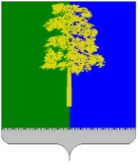 Муниципальное образование Кондинский районХанты-Мансийского автономного округа – ЮгрыГЛАВА КОНДИНСКОГО РАЙОНАПОСТАНОВЛЕНИЕВ соответствии со статьями 31, 32, 33 Градостроительного кодекса Российской Федерации, Федеральным законом от 06 октября 2003 года № 131-ФЗ 
«Об общих принципах организации местного самоуправления в Российской Федерации», решением Думы Кондинского района от 29 октября 2021 года № 843 
«О принятии осуществления части полномочий по решению вопросов местного значения», решением Думы Кондинского района от 26 апреля 2022 года № 901 
«Об утверждении порядка организации и проведения общественных обсуждений или публичных слушаний по вопросам градостроительной деятельности в Кондинском районе», постановляю:1. Назначить общественные обсуждения по рассмотрению проектов Правил землепользования и застройки городских и сельских поселений Кондинского района Ханты-Мансийского автономного округа – Югры (далее - Проекты).2. Определить организатором общественных обсуждений Комиссию по подготовке Правил землепользования и застройки муниципальных образований городских и сельских поселений Кондинского района.3. Установить срок проведения общественных обсуждений с 25 октября 
2023 года по 17 ноября 2023 года.4. Организатору общественных обсуждений в срок до 25 октября 2023 года: 4.1. Разместить оповещение (информационное сообщение) о начале общественных обсуждений, Проекты и информационные материалы к нему в сети «Интернет» в разделе «Общественные обсуждения» на официальных сайтах: органов местного самоуправления Кондинского района Ханты-Мансийского автономного округа – Югры: https://admkonda.ru, администрации сельского поселения Шугур:  http://www.shugur.ru, сельского поселения Леуши: https://admkonda.ru/sp-Leushi.html, сельского поселения Половинка: http://adm-polov.ru/, городского поселения Мортка: https://admkonda.ru/gp-mortka.html, сельского поселения Болчары: https://admkonda.ru/sp-bolchary.html, городского поселения Куминский: http://admkuma.ru/, сельского поселения Мулымья: http://admmul.ru/, городского поселения Кондинское https://admkonda.ru/gp-kondinskoe.html, городского поселения Луговой: http://www.lugovoikonda.ru/ (далее - Официальный информационный портал), а также на информационных стендах в соответствии с требованиями статьи 5.1 Градостроительного кодекса Российской Федерации.4.2. Открыть и провести экспозицию проекта с 25 октября 2023 года
по 15 ноября 2023 года на Официальном информационном портале.5. Консультирование посетителей экспозиции Проектов проводится 
с 25 октября 2023 года по 15 ноября 2023 года с 08:30 до 12:00, с 13:30 до 18:00, кроме выходных и нерабочих праздничных дней, по телефону: 8(34677)41-868. 6. Предложения, замечания и мнения по Проектам принимаются с 25 октября 2023 года по 15 ноября 2023 года на адрес электронной почты управления архитектуры и градостроительства администрации Кондинского района: uaig@admkonda.ru, а также посредством записи в журнале регистрации участников общественных обсуждений по вопросам градостроительной деятельности.7. Проведение общественных обсуждений осуществляется в соответствии с порядком организации и проведения общественных обсуждений или публичных слушаний по вопросам градостроительной деятельности в Кондинском районе, утвержденным решением Думы Кондинского района от 26 апреля 2022 года № 901.8. По результатам проведения общественных обсуждений опубликовать на Официальном информационном портале заключение по результатам общественных обсуждений.9. Постановление опубликовать в газете «Кондинский вестник» и разместить на официальном сайте органов местного самоуправления Кондинского района Ханты-Мансийского автономного округа – Югры.10. Контроль за выполнением постановления возложить на заместителя главы района А.И. Уланова. са/Банк документов/Постановления 2023от 18 октября 2023 года№ 78-п пгт. МеждуреченскийО назначении общественных обсужденийпо рассмотрению проектов Правил землепользования и застройки городских и сельских поселений Кондинского района Ханты-Мансийского автономного округа – Югры  Глава районаА.А.Мухин